K4 – SVS – 1.2.01Milí studenti, tentokrát si zopakujete vaše znalosti místní a krajské samosprávy https://forms.gle/r514DjcZQ1Xee34e8  K tomu vám pomůže i článek na další straně: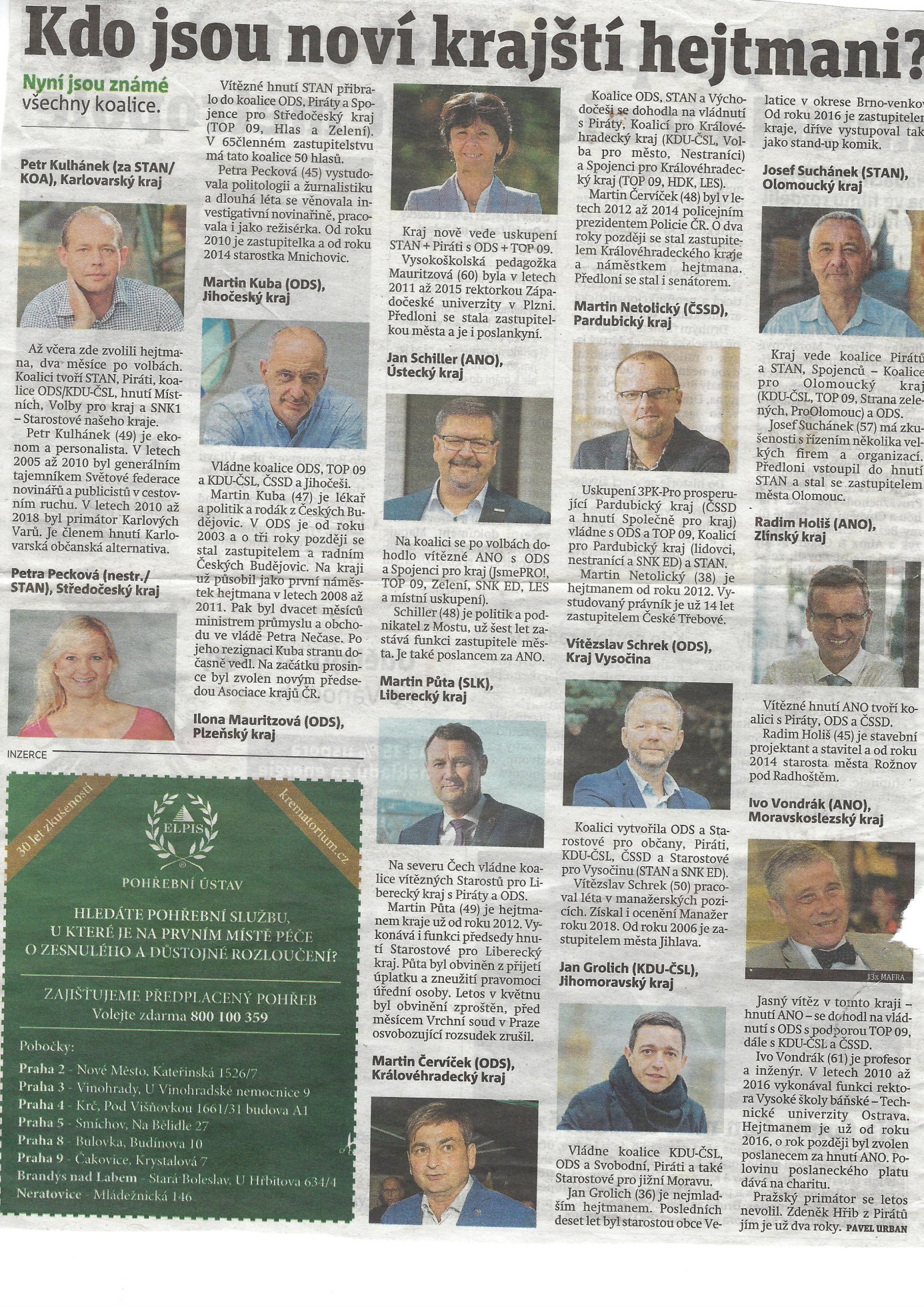 